Непосредственно образовательная деятельность в группе №6 «Ромашка»  «Секреты маленьких человечков» с элементами ТРИЗ.Цель: Создать условия  для познавательной мотивации детей. Задачи:Образовательные:закрепить умение сравнивать и обобщать;формировать умение моделировать; закрепить знания детей о предметах, сделанными из разных материалов;Развивающие:развивать логическое мышление; развивать речевое дыхание; координация речи с движениями; развивать воображение, фантазию.Воспитательные:Воспитывать навыки сотрудничества; воспитывать навыки самостоятельности.Словарная работаЗакрепить в речи детей слова: твёрдое, жидкое, газообразное, пар.Материалы и оборудование: Сосуды с жидкостями;твёрдые предметы (камень, кубик);полиэтиленовый мешочек;салфетки, карандаши.Лист бумаги на каждого ребенка с тремя полосками, для зарисовки человечков.Ход занятия:Воспитатель: Ребята к нам в детский сад пришла посылка.А от кого не известно.Воспитатель: Как вы думаете, что нам поможет помочь отгадать?Дети: Игра «Да-Нетка».(Воспитатель выставляет на стол горизонтальную игру «Да-Нетку»)Воспитатель: Давайте внимательно посмотрим на неё. Что нам нужно сделать сначала?Дети: Найти серединку.Воспитатель: И в этом нам поможет тот на кого покажет считалка.Считалка:Собирайся, детвора.Нам уже играть пора.Посчитаю всех детей,Ты выходишь, поскорей.(Ребёнок подходит к игре «Да-Нетке»ставит указательные пальчики на крайние кармашки слевой и правой стороны постепенно сводя в центр. Пальчики оказались на серединке)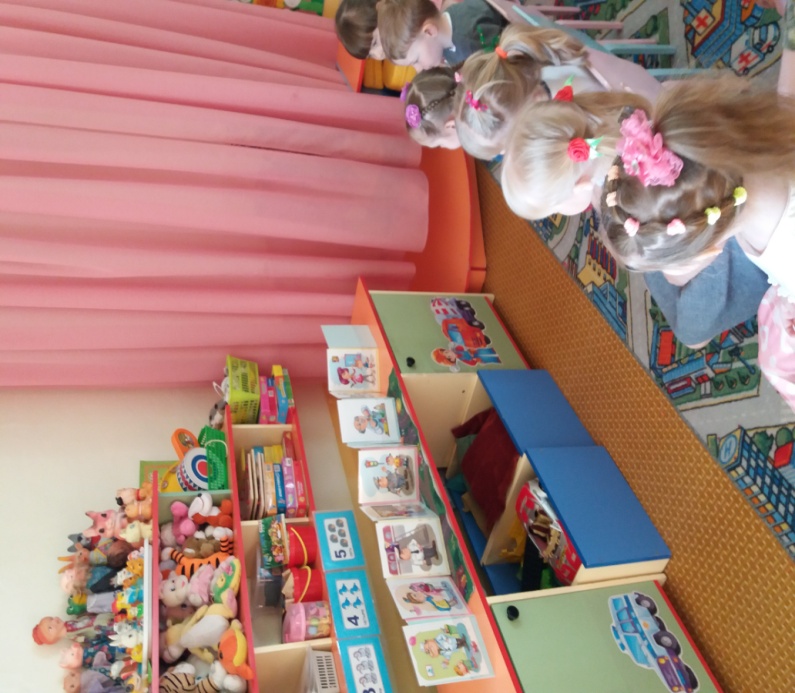 Воспитатель: Серединку мы нашли. Что дальше?(дети показывают на серединку называют, кто изображен)Дети: Это продавец?Воспитатель: Нет.Дети: Это слева от продавца?Воспитатель: Нет.Дети:  Это справа от продавца.Воспитатель: Да. Этот объект находится справа от продавца.Мы с вами нашли, в какой стороне находится загаданный объект, что нам нужно сделать дальше?Дети хором: Нашел серединку – убери половинку.(воспитатель помогает детям загнуть левую сторону)Дети: Это находится слева от врача?Воспитатель: Нет.Дети: Это находится справа от врача?Воспитатель: Да.Дети: Это учёный?Воспитатель: Да, ребята это нам прислал посылку учёный. Здесь лежит письмо. Вы хотите узнать, что в нём написано?Дети: Да.                                      (воспитатель читает письмо) Письмо:Здравствуйте, ребята я великий ученый……. Слышал, что  вы, как  и я любите  исследовать предметы  которые нас окружают. Со мной живет мой друг Кеша. Я не как не могу научить его исследовать предметы с маленькими человечками. Может вы мне поможите? До свидания! Воспитатель: Ребята, поможем учёному научить его друга птичку Кешу?Дети: Да.            (из посылки воспитатель показывает варежковую куклу - птичку)                 (дети рассказывают сказку из настольного театра)Дети: В одной сказочной стране жили маленькие человечки. Они жили в красивых домиках, были они очень дружные. Всегда ходили эти человечки, взявшись за руки. (куклы-)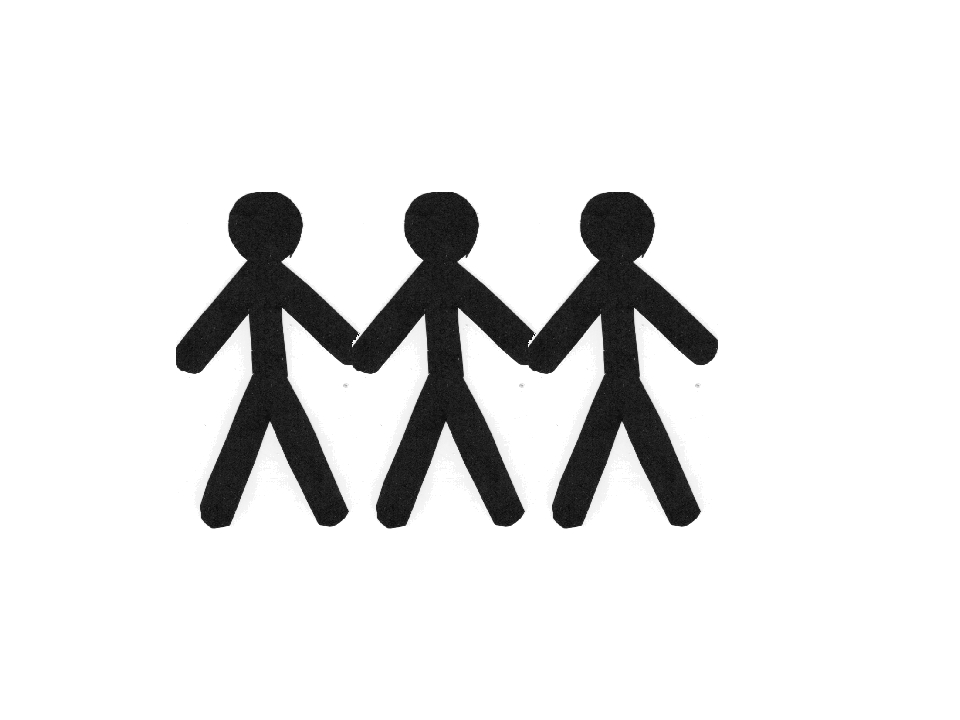  А ещё в этой стране жили маленькие человечки, которые любили танцевать.Они ставили руки на пояс прикасались друг к другу локтями и танцевали. (куклы-)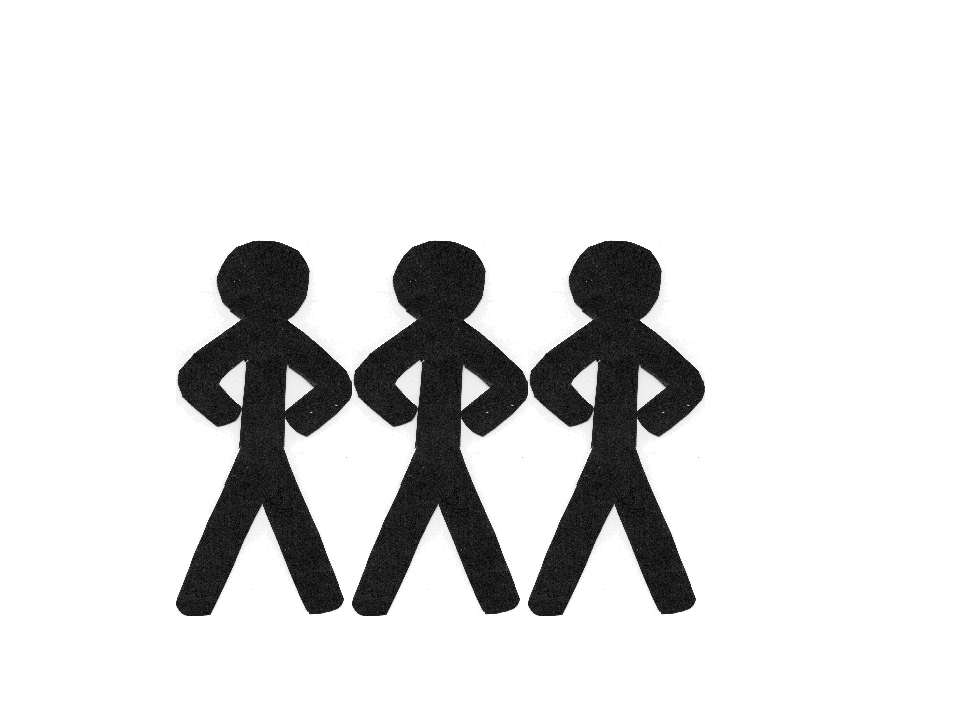  А другие маленькие человечки любили  бегать. Они бегали и не сталкивались друг с другом.(куклы-)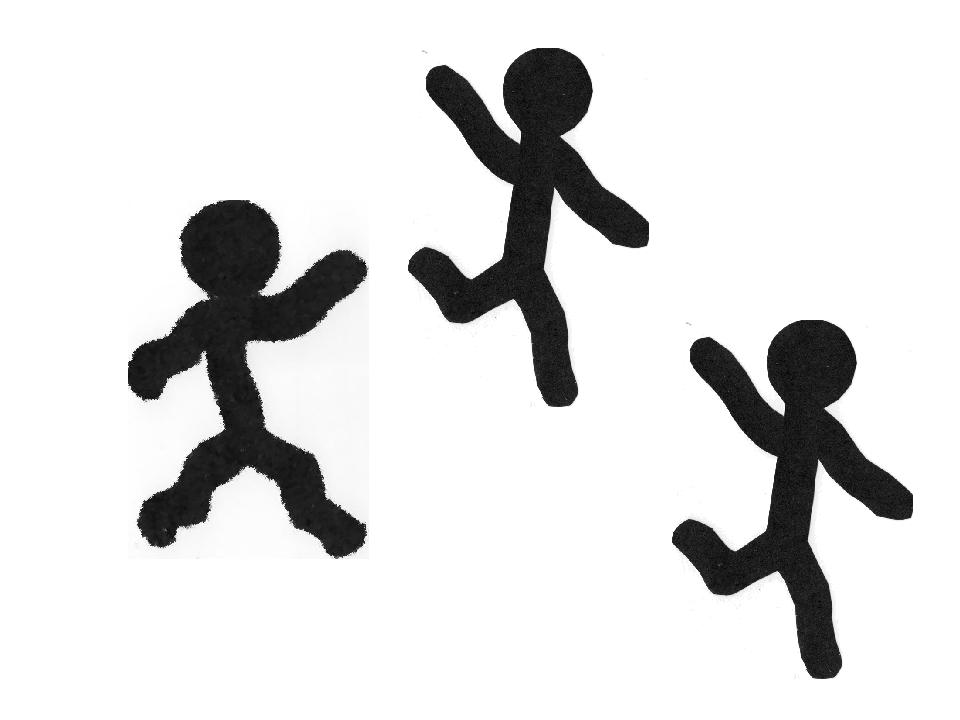 Воспитатель: Ребята что же это за маленькие человечки?Дети: Это молекулы они маленькие, их очень трудно рассмотреть. Учёные рассмотрели их в микроскоп. Воспитатель: Где живут маленькие человечки?Дети: Они живут во всех веществах, которые нас окружают.Воспитатель: Какие бывают вещества?(словарная работа)Дети: Твёрдые вещества, жидкие вещества, газообразные вещества. Воспитатель: Правильно, ребята давайте покажем в опытах как ведут себя маленькие человечки в жидких веществах, твёрдых веществах, газообразных веществах.             Поисково – исследовательская деятельность:ФИЗКУЛЬТМИНУТКА(Воспитатель показывает карточки с твёрдыми веществами, жидкими веществами, газообразными веществами дети изображают)Воспитатель: Ребята, давайте Кеше покажем, как ведут себя маленькие человечки в  объектах.(дети на планшетах показывают схематично действия данного объекта)Дети: Давайте, смотри Кеша.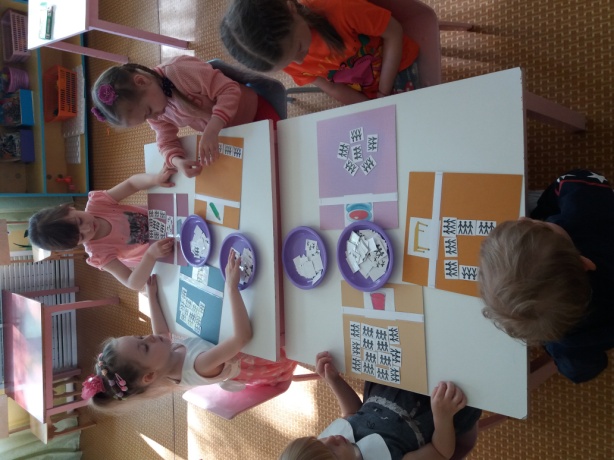 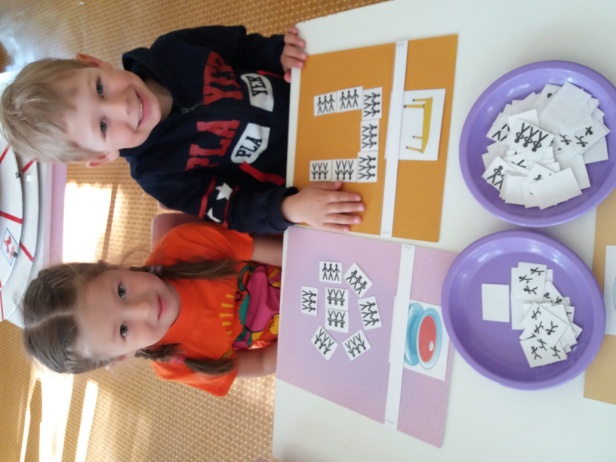 Птичка: Спасибо ребята. Мне понравилось быть у вас.Я узнал много нового. Учёный передал вам медальки за ваши знания. (подарки детям)Дети: Спасибо.Птичка: До свидания полечу к своему ученому и расскажу всё о маленьких человечках. Дети: До свидания.Воспитатель: До свидания.РЕФЛЕКСИЯВоспитатель: Ребята, кому вы сегодня помогали?Дети: Учёному. Воспитатель: Как вы помогли учёному?Дети:  Рассказывали Кеше о маленьких человечков и показывали как они себя ведут.Воспитатель: Что было самым интересным?О чём бы вы хотели узнать ещё?Как можно применять полученные знания?Кому вы можете о маленьких человечках рассказать?Птичка: Здравствуйте, ребята.Дети: Здравствуйте.Воспитатель: Кеша, наши детки знают сказку о маленьких человечках. Хочешь её послушать?Птичка: Да.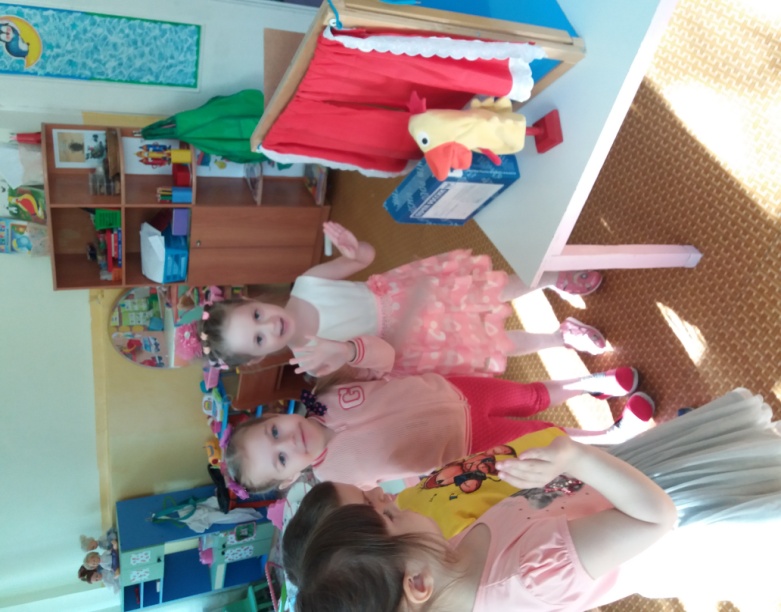 Опыт 1:Воспитатель: В стаканчик с водой положите разноцветные камушки и помешайте ложечкой.Что вы видите?(дети делают опыт)Дети: Камушки двигаются в воде. Потому что вода состоит из жидких веществ.Воспитатель: Ребята, а как ведут себя маленькие человечки  в жидких веществах (предметах)?Дети: Они держат руки на поясе, но касаются друг друга локтями.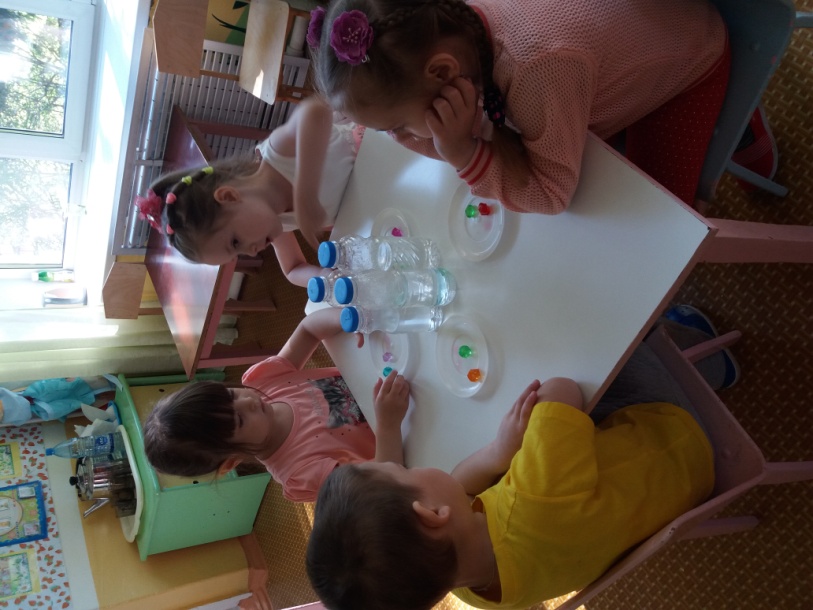 Опыт 2:Воспитатель: Ребята возьмите в руки и потрогайте предметы, которые лежат у вас в тарелочках. Попробуйте их разорвать. Как вы думаете, какие вещества находятся в этом предмете?(дети делают опыт)Дети: Твёрдые вещества.Воспитатель: Как ведут себя маленькие человечки в твердых веществах (предметах)?Дети: Они крепко держатся за руки, их не разорвать.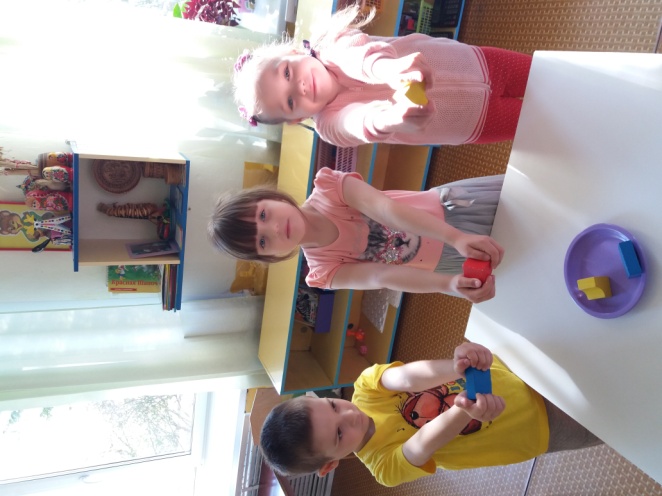 Опыт 3:Воспитатель: Возьмите поэтиленовый пакет положите в него чеснок и наполните его воздухом.(дети кладут чеснок и набирают воздух в поэтиленовый пакет)Воспитатель: Давайте завяжем пакеты на узелок и сделаем дырочку ножницами в пакете. И нажмём на пакет руками. Понаблюдаем, что будет.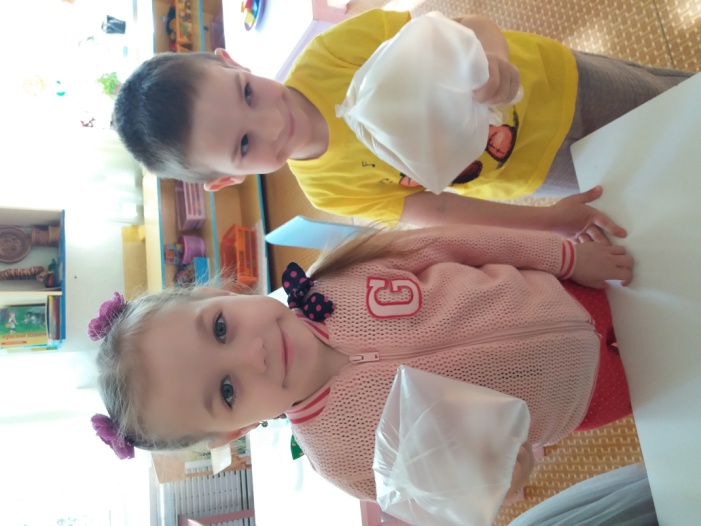 Воспитатель: Ребята, что произошло?Дети: Газообразное вещество вылетело к нам в группу.Воспитатель: Ребята, как ведут себя маленькие человечки в газообразных веществах?Дети: Они всегда бегают, не прикасаясь, друг к другу.Воспитатель: Молодцы ребята,  всё рассказали!Воспитатель: Ребята, что произошло?Дети: Газообразное вещество вылетело к нам в группу.Воспитатель: Ребята, как ведут себя маленькие человечки в газообразных веществах?Дети: Они всегда бегают, не прикасаясь, друг к другу.Воспитатель: Молодцы ребята,  всё рассказали!Воспитатель: Ребята, что произошло?Дети: Газообразное вещество вылетело к нам в группу.Воспитатель: Ребята, как ведут себя маленькие человечки в газообразных веществах?Дети: Они всегда бегают, не прикасаясь, друг к другу.Воспитатель: Молодцы ребята,  всё рассказали!Птица: Ребята, а что у вас здесь за карточки?Дети: Это карточки с объектами  в них  находятся маленькие человечки.Воспитатель: Давайте Кеше,  расскажем  и  покажем о наших карточках.(дети сопоставляют подходящие схемы к изображаемым объектам на карточках)Птица: Ребята, а что у вас здесь за карточки?Дети: Это карточки с объектами  в них  находятся маленькие человечки.Воспитатель: Давайте Кеше,  расскажем  и  покажем о наших карточках.(дети сопоставляют подходящие схемы к изображаемым объектам на карточках)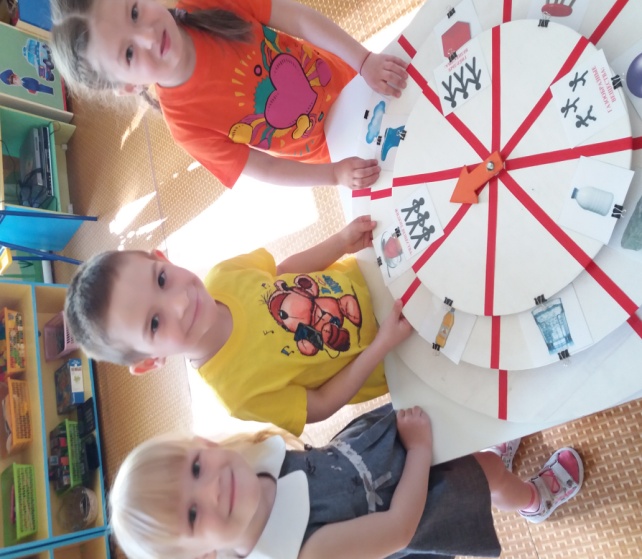 